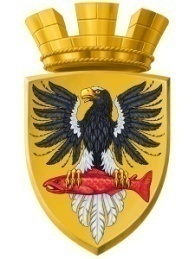                           Р О С С И Й С К А Я   Ф Е Д Е Р А Ц И ЯКАМЧАТСКИЙ КРАЙП О С Т А Н О В Л Е Н И ЕАДМИНИСТРАЦИИ ЕЛИЗОВСКОГО ГОРОДСКОГО ПОСЕЛЕНИЯот 27.07. 2015					        № 519-п       г. Елизово	Руководствуясь п.2 ст. 3.3 Федерального закона от 25.10.2001 N 137-ФЗ "О введении в действие Земельного кодекса Российской Федерации", ст. 39.15, ст. 39.20, ст. 11.10 Земельного кодекса Российской Федерации, Федеральным законом от 06.10.2003 N 131-ФЗ "Об общих принципах организации местного самоуправления в Российской Федерации", Постановлением Правительства Российской Федерации от 19.11.2014 № 1221 «Об утверждении Правил присвоения, изменения и аннулирования адресов», Уставом Елизовского городского поселения, принимая во внимание свидетельство о государственной регистрации собственности на объект жилой дом серия 41-АВ 215975, на основании заявления Осьмушкина А.В ПОСТАНОВЛЯЮ1. Предварительно согласовать предоставление в собственность за плату  Осьмушкину Александру Васильевичу, ХХХХХХХХХХХХХХХХХХХХХХХХ, земельного участка формируемого согласно приложенной схемы.2. Утвердить прилагаемую схему расположения земельного участка на кадастровом плане территории, формируемого из земель государственной собственности в кадастровом квартале 41:05:0101003: площадь земельного участка - 1381 кв. м; территориальная зона - зона застройки многоэтажными жилыми домами (Ж4);разрешенное использование - многоквартирные жилые дома;категория земель - земли населенных пунктов. 3. Присвоить адрес формируемому земельному участку.3.1. Адрес земельного участка считать: Россия, Камчатский край, Елизовский муниципальный район, Елизовское городское поселение, Елизово г., Нагорная ул., 6. 4. Осьмушкину А.В. обеспечить в отношении вышеназванного земельного участка выполнение кадастровых работ, постановку на государственный кадастровый учет.5. Осьмушкину А.В. обратится в комиссию по подготовке проекта Правил землепользования и застройки Елизовского городского поселения с заявлением о предоставлении разрешения на условно-разрешенный вид использования земельного участка - индивидуальные жилые дома. Условием предоставления земельного участка является разрешение на условно-разрешенный вид использования земельного участка.6. Данное решение действительно в течение 2 лет со дня его принятия7. Управлению делами администрации Елизовского городского поселения (Т.С. Назаренко) разместить настоящее постановление на сайте администрации в сети Интернет.8. Контроль за исполнением настоящего постановления возложить на Руководителя Управления архитектуры и градостроительства администрации Елизовского городского поселения О.Ю.Мороз.Главаадминистрации Елизовскогогородского поселения                                                                                                Л.Н. ШеметоваО предварительном согласовании предоставления в собственность за плату земельного участка Осьмушкину А.В., об утверждении схемы расположения земельного участка на кадастровом плане территории, о присвоении адреса формируемому земельному участку